PUSTNO RAJANJE V VRTCU RADOVEDNEŽV TOREK, 9. FEBRUARJA 2016 BOMO NAŠEMLJENI IN VESELI PRAZNOVALI PUST.  RAJANJE BO V TELOVADNICI, S PRIČETKOM  OB 9.30 URI. V MASKAH STE VABLJENI TUDI STARŠI,  DA SE NA PUSTNI TOREK SKUPAJ POVESELIMO,     OTROCI IN  VZGOJITELJICE 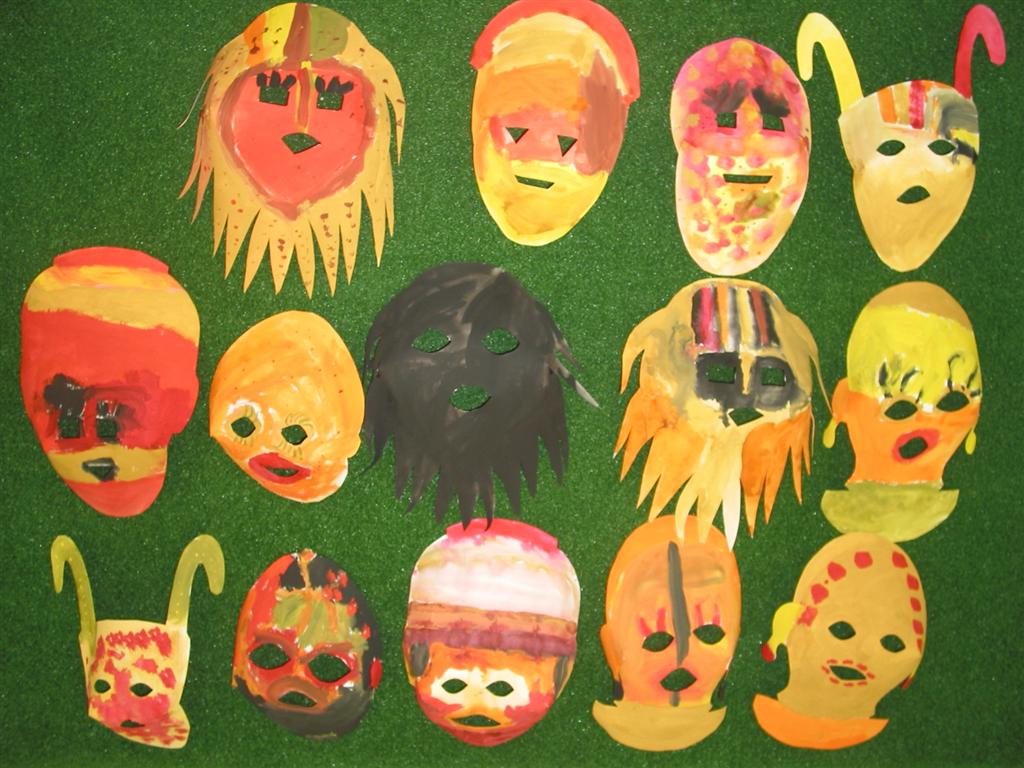 